Пример 1.2. Какой магнитный поток пронизывает плоскую поверхность площадью см при индукции поля 0,4Тл, если эта поверхность: а) перпендикулярна вектору индукции поля; б) расположена под углом  к вектору индукции?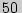 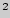 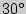 Решение. Магнитный поток -- это скалярная величина, определяемая: 
Ф, где  -- угол между вектором  и нормалью к поверхности, которую пронизывает магнитный поток.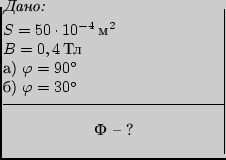 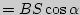 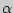 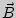 а) В этом случае поверхность перпендикулярна вектору , следовательно, угол  между нормалью к поверхности и вектором  будет равен 0, следовательно, поток в этом случае максимальный, так как , Ф.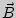 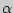 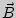 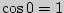 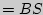 Рассчитаем: ФВбВбмВб.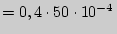 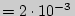 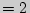 б) По условию задачи известен угол  между плоскостью поверхности и вектором . Значит угол между нормалью к поверхности и  составит . Определим искомый поток: Ф.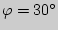 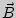 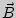 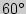 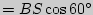 ФВбВбмВб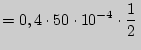 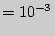 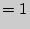 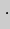 Ответ: a) мВб; б) мВб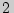 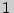 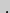 Пример 1.3. На проволочный виток радиусом 10см, помещенный между полюсами магнита, действует максимальный механический момент 6,5мкНм. Сила тока в витке равна 2А. Определить магнитную индукцию поля между полюсами магнита. Действием магнитного поля Земли пренебречь.Решение. На контур с током (виток или рамку), помещенный в магнитное поле, действует вращательный момент, который определяется так: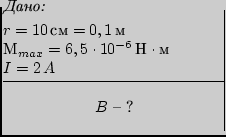 (6)где  - магнитный момент контура с током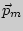 (7) -- единичный вектор, направление которого совпадает с направлением положительной нормали. Таким образом, контур с током в магнитном поле будет поворачиваться до тех пор, пока вектор  не совпадет с направлением , то есть контур с током в магнитном поле ориентируется. Перепишем выражение (6):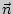 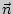 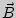 (8)По условию задачи на проволочный виток действует максимальный механический момент. Следовательно, угол между  и  составляет  и . Если учесть (7), выражение (8) можно записать так: , здесь  -- площадь контура радиусом 10см, то есть . Запишем окончательное выражение для определения искомого вектора В: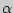 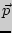 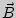 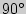 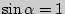 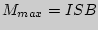 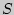 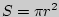 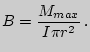 Произведем расчет:ТлТлмкТл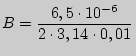 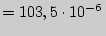 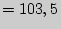 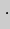 Проверим единицы измерения: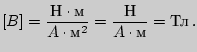 Ответ: мкТл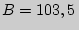 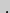 Пример 1.4. Электрон, пройдя ускоряющую разность потенциалов 400В, попал в однородное магнитное поле с индукцией 1,5мТл. Определить: 1) радиус кривизны траектории; 2) частоту вращения электрона в магнитном поле. Вектор скорости электрона перпендикулярен линиям индукции.Решение. 1) На заряд, движущийся со скоростью  в магнитном поле с индукцией , действует сила Лоренца  или . Вектор силы Лоренца перпендикулярен вектору скорости  и, следовательно, сообщает электрону нормальное ускорение. Учитывая это, можно записать: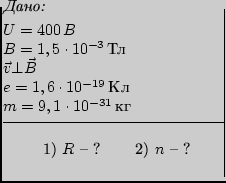 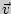 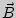 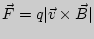 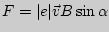 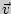 (9)Из формулы (9) выразим радиус кривизны траектории, принимая во внимание, что  по условию: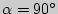 (10)Входящую в выражение (10) скорость электрона выразим через кинетическую энергию электрона:(11)Кинетическая энергия электрона, прошедшего ускоряющую разность потенциалов , определяется равенством: . Подставим это выражение в формулу (11) и выразим скорость электрона: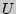 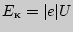 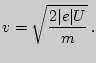 Вернемся к выражению (10) с учетом скорости(12)Произведем вычисления: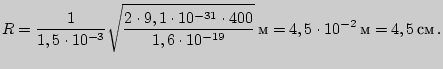 Проверим единицы измерения: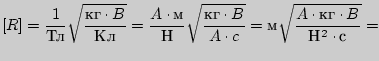 м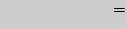 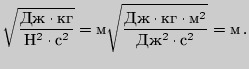 2) Для определения частоты вращения электрона воспользуемся соотношением между линейной скоростью движения электрона и угловой скоростью:   откуда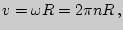 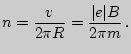 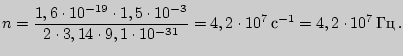 Ответ: смГц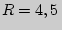 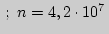 